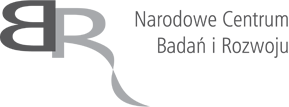 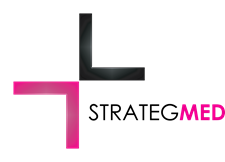 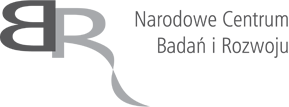 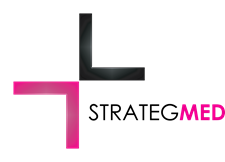 Wydatek współfinansowany ze środków Narodowego Centrum Badań i Rozwoju w ramachProgramu STATEGMEDZAPROSZENIE DO SKŁADANIA OFERT ADRESOWANE DO LEKARZY MEDYCYNYWarszawa, 30.06.2018 ZAMAWIAJĄCY:PRZEDMIOT ZAMÓWIENIA:W związku z realizowanym projektem: pt. „Potencjał terapeutyczny mezenchymalnych komórek macierzystych testowany w próbach klinicznych oraz in vitro - uzasadnienie dla bankowania scharakteryzowanych komórek" :- zapraszamy lekarzy medycyny do składania ofert dotyczących świadczenia usług w zakresie prowadzenia Badań medycznych, opisanych w Załączniku nr I do niniejszego zaproszenia, przy czym liczba Badań powierzonych lekarzowi nie przekroczy 50 Badań, przy założeniu, że jedno Badanie dotyczy jednego probanta.Szczegółowy opis Badania i jego zakresu znajduje się w Załączniku I- Opis zadania. Badania prowadzone będą w okresie od 1 sierpnia 2018 roku do 31 lipca 2019 roku, przy czym wskazany przedział czasu ma charakter wyłącznie orientacyjny, co oznacza, że w razie takiej potrzeby Zamawiający będzie mógł zlecać lekarzowi Badania zarówno przez dniem 1 sierpnia 2018 roku jak i po dniu 31 lipca 2019 roku. MIEJSCE ŚWIADCZENIA USŁUGI, BĘDĄCEJ PRZEDMIOTEM ZAMÓWIENIA  Lecznica Dermatologii Estetycznej i Anty – Aging MelitusUl. Słowackiego 1201-627 Warszawa  WARUNKI UDZIAŁU W ZAMÓWIENIU O udziale w zamówieniu mogą się ubiegać lekarze medycyny, którzy spełniają warunki dotyczące:Prawo wykonywania zawodu lekarza medycyny.Kwalifikacje i doświadczenie w wykonywaniu zabiegów dermatologii i medycyny estetycznej poświadczone dyplomami ukończonych kursów i dokumentami potwierdzającymi staż pracy w tym zakresie,Co najmniej czteroletni staż pracy w Oddziale Szpitala Klinicznego Co najmniej czteroletnie doświadczenie zawodowe uzyskane w podmiotach, których przedmiotem działalności są czynności związane z pobieraniem tkanek i komórek ludzkichDyspozycyjność czasowa w okresie realizacji projektu w wymiarze co najmniej 4 godzin w tygodniu w przedziale 9.00- 21.00 (przez tydzień należy rozumieć dni robocze od poniedziałku do piątku) na potrzeby wykonania co najmniej jednej wizyty w Badaniu, a także w wymiarze pozwalającym dostosować termin wizyty do terminów ustalonych harmonogramem badania, także w trybie przyspieszonym, na jeden dzień przed wizytą.     WYKAZ OŚWIADCZEŃ I DOKUMENTÓW, JAKIE NALEŻY DOSTARCZYĆ W CELU POTWIERDZENIA SPEŁNIANIA WARUNKÓW UDZIAŁU W POSTĘPOWANIUZamawiający wymaga złożenia dodatkowych dokumentów potwierdzających spełnienie warunków udziału w postępowaniu:CV,Prawo wykonywania zawodu lekarza medycyny,Inne dokumenty potwierdzające spełnienie warunków udziału w Zamówieniu (p. III).Oświadczenie wykonawcy o dyspozycyjności, pozwalającej ustalać terminy wizyt według narzuconego harmonogramu badawczego, także w trybie awaryjnym (opisanym w p.5.p III).- Załącznik IVZamawiający zastrzega sobie prawo żądania od wykonawcy uzupełnienia dokumentów potwierdzających warunki udziału w postępowaniu lub złożenia dodatkowych wyjaśnień w zakreślonym przez Zamawiającego terminie. Zamawiający zastrzega sobie prawo odrzucenia oferty złożonej przez wykonawcę, jeżeli wykonawca nie uzupełni dokumentów lub nie złoży wyjaśnień w zakreślonym terminie.SPOSÓB PRZYGOTOWANIAKażdy kandydat możne złożyć tylko jedną ofertę.Oferta powinna być sporządzona zgodnie z postanowieniami niniejszego zaproszenia.Zamawiający nie gwarantuje zlecenia w okresie trwania Projektu Badań w stosunku do których złożona została oferta w określonej, minimalnej ilości lub zlecenia Badań w stosunku do których złożona została oferta o minimalnej wartości.Oferta musi zostać złożona na formularzu ofertowym stanowiącym Załącznik II do niniejszego zaproszenia.Oferta powinna być podpisana przez wykonawcę lub osobę upoważnioną do reprezentowania Wykonawcy. W przypadku, gdy ofertę podpisuje osoba upoważniona do reprezentowania Wykonawcy, do oferty powinno zostać dołączone pełnomocnictwo.Oferta musi zawierać, w przypadku ofert składanych przez osoby fizyczne, oświadczenie o wyrażeniu zgody na przetwarzanie danych osobowych na formularzu ofertowym, stanowiącym załącznik do niniejszego zaproszenia.Zamawiający zastrzega sobie prawo do zmiany zaproszenia na każdym etapie, bez podawania przyczyny.Zamawiający zabrania jakichkolwiek modyfikacji treści dokumentów, za wyjątkiem miejsc służących do wypełnienia treści oferty.KRYTERIA OCENY OFERT I SPOSÓB OCENY OFERTSpełnienie wymogów formalnych stawianych kandydatom (p. III), ocenianych na podstawie dokumentów (CV, referencje, dyplomy, oświadczenie Wykonawcy). Ocena spełnienia kryteriów udziału w postępowaniu odbywała się będzie według zasady TAK/NIE (spełnia/nie spełnia). Oferta najkorzystniejsza cenowo otrzyma 100 punktów, a każda następna oferta otrzyma liczbę punków proporcjonalnie mniejszą, obliczoną według wzoru:Liczba punktów oferty badanej = XA = cena min. / cena badana x 100 pktJeżeli nie można dokonać wyboru ofert najkorzystniejszych ze względu na to, że zostały złożone oferty o takiej samej wartości punktów Zamawiający wezwie Wykonawców, którzy złożyli te oferty, do złożenia w terminie określonym przez niego ofert dodatkowych. Wykonawcy składający oferty dodatkowe nie mogą zaoferować cen wyższych niż zaoferowane w złożonych ofertach.SPOSÓB PRZYGOTOWANIA OFERTY Oferta powinna być sporządzona zgodnie z postanowieniami niniejszego zaproszenia.Oferta powinna być napisana w sposób czytelny wg wzoru stanowiącego Załącznik nr II Oferta powinna być podpisana. IX.  WYBÓR WYKONAWCY I SPOSÓB OGŁOSZENIA Zamawiający wybierze oferty najkorzystniejsze na podstawie kryteriów oceny ofert określonych w niniejszej zaproszeniu.Zamawiający wybierze maksymalnie 3 wykonawców lub mniejszą liczbę w przypadku braku ofert spełniających wyżej wymienione wymagania). Badania będą zlecane w pierwszej kolejności tym Wykonawcom, którzy otrzymali najwyższą liczbę punktów, a w przypadku niemożliwości realizacji zadania w określonym terminie przez tego Wykonawcę zadanie zostanie zlecone kolejnemu Wykonawcy.O wyborze Wykonawcy Zamawiający poinformuje wszystkich Wykonawców, którzy złożyli oferty. Informacje, o których mowa, Zamawiający zamieści w siedzibie Spółki Melitus, w Warszawie przy ul. Słowackiego 12/ tel.22 8337438.Wybór oferty nie jest równoznaczny z zawarciem umowy. X. TERMIN ZWIĄZANIA OFERTĄ 1. Termin związania ofertą wynosi 30 dni. Bieg terminu rozpoczyna się wraz z upływem terminu składania ofert. 2. Oferta złożona w postępowaniu, przestaje wiązać w przypadku wyboru innej oferty lub zamknięcia postępowania bez dokonania wyboru wykonawcy.TERMIN I SPOSÓB SKŁADANIA OFERTOferty należy złożyć nie później niż do 30.07.2018Zamawiający dopuszcza przesłanie ofert:pocztą e-mail,  na  adres : projekt@klinikamelitus.pl lub domicela.warsicka@klinikamelitus.pl oraz jacek.kostrzewa@klinikamelitus.plfaksem, na nr 22 /8337438POSTANOWIENIA KOŃCOWE Zamawiający zastrzega sobie prawo do unieważnienia lub zamknięcia postępowania, na każdym jego etapie bez podania przyczyny. Wykonawcom nie przysługują żadne roszczenia z tytułu unieważnienia lub zamknięcia postępowania.Niniejsze zapytanie nie stanowi oferty.Zamawiający nie dopuszcza możliwości składania ofert wariantowych.Zamawiający nie dopuszcza możliwość składania ofert częściowych.Decyzja Zamawiającego o odrzuceniu oferty jest ostateczna.Zamawiający jest uprawniony do poprawienia w tekście oferty oczywistych omyłek pisarskich, niezwłocznie zawiadamiając o tym oferenta. W przypadku rozbieżności, co do kwoty oferty, za cenę oferty Zamawiający przyjmuje kwotę wpisaną słownie.W przypadku uchylenia się Wykonawcy, którego oferta została wybrana od podpisania umowy, Zamawiający zastrzega możliwość podpisania umowy z następnym w kolejności Wykonawcą.Załączniki:Opis BadaniaFormularz ofertyWzór umowyOświadczenie wykonawcy o dyspozycyjności, pozwalającej ustalać terminy wizyt według narzuconego harmonogramu badawczego, także w trybie awaryjnym (opisanym w p.5.p III).Zaproszenie sporządził Jacek KostrzewaZałącznik 1. Opis BadaniaPrzeprowadzenie wizyty przesiewowej z omówieniem informacji o badaniu i podpisem przez pacjenta zgody oraz przeprowadzeniem opisanych w Protokole badań wraz z oceną warunków kwalifikujących pacjenta i przeprowadzenie randomizacji pacjenta.  Przeprowadzenie 3 wizyt zabiegowych z kwalifikacją pacjenta do podania materiału leczniczego podaniem materiału komórkowego i laseroterapią, oraz oceną wyników badania i oceną działań niepożądanych oraz 3 wizyt kontrolnych oceniających wyniki badania i monitorującej działania niepożądane, przeprowadzanych po wizytach zabiegowych.Przeprowadzenie badania zakańczającego.Prowadzenie dokumentacji medycznej i dokumentacji badawczej Badania Klinicznego dotyczącej każdej wizyty pacjenta.Melitus Sp. z o.o.01-627 Warszawaul. Słowackiego 12NIP 5252398476REGON 141025692Osoba do kontaktu Jacek Kostrzewajacek.kostrzewa@klinikamelitus.pl